Тема: Мягкий знак – показатель мягкости согласных на письме.Цели:Образовательная Рассмотреть функции мягкого знака – обозначение мягкости согласного в позиции на конце слова.Развивающая Развивать умение быть внимательным, развивать логические приемы мышления – выделение признаков; работать над формированием понятий, подведение под понятие, классификацией; развивать фонематический слух. Формировать компоненты учебной деятельности, приемы рефлексии, самооценку.  Развивать такой общедеятельностный прием, как умение быть внимательным; развивать логические приемы мышления – выделение признаков; Воспитательная Прививать любовь к чтению; формировать познавательный интерес; воспитывать умение слушатьФормы работыФронтальнаяПарнаяИндивидуальнаяФорма урока: классно-урочнаяТип урока: урок получения новых знанийОборудование: «Азбука» Н.Г. Агаркова, Ю.А.Агарковой , карточки для работы в парах, фотография коня, звуковые схемы, таблицы для чтения.Ход урокаΙ. Организационный момент. Цель: Создание положительной эмоциональной направленности на включение в учебную деятельность, основанной на положительном опыте.II. Работа над темой урока. Цель: подготовка к «мыслительной деятельности» с помощью «мыслительной гимнастики», фиксация затруднения в деятельности.1. Актуализация знаний (мотивации, рефлексия).– Что мы уже знаем, чему научились на уроках обучения грамоте?Ответы детей:– Мы знаем буквы.– Мы умеем составлять звуковые схемы.– Умеем делить слова на слоги.– Умеем определять в словах ударный слог.– Умеем записывать слова с помощью букв...– Итак, мы умеем составлять звуковые схемы? А)Повторение пройденного-Отгадайте загадкуБелый камешек растаял,На доске следы оставил.(Ответ: Мел)Б) Работа с дидактическим материалом-Составим звуковую схему к слову мел . -Какое слово мы записали звуками?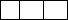 В) Создание проблемной ситуации.Мы с вами делаем правильно, но компьютер захотел с нами поиграть, кто заметил изменения на доске? -Давайте прочтем слово по звуковой схеме. –Уважаемый компьютер, но таких слов в русском языке нет! Правда ребята? (есть)Толковый словарь русского  языка Ожегова «МЕЛЬ . Мелкое место, нанос на дне реки, озера, моря, препятствующий прохождению судов. Пароход сел на мель.  Человек сидит  на мели (разг) — человек в крайне затруднительном положении(не знает, что делать).-Помогите записать новое слово буквами  (на доске)-Как же нам на письме показать, что согласный л, мягкий?ΙΙΙ. Постановка проблемы, составление алгоритма действий-Кто же может сказать, о чем пойдет сегодня речь на уроке?-Как вы думаете, что мы должны выяснить на уроке про эту букву? Какие у вас предложения?Зачем нужен Ь?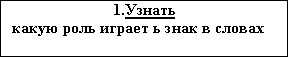 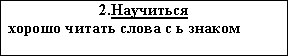 ΙV. Работа по теме урока.А) Работа по осмыслению-Итак, что же нам предстоит узнать? (какую роль играет Ь в словах)Правильно, в этом нам поможет новая буква Ь. Но мы не умеем её писать. Возьмем серые полоски для букв и сконструируем её. -Подставим в слово  МЕЛ букву «ь», прочтем слово. МЕЛЬ-Что вы заметили?-Сколько букв в слове?-А сколько звуков?-А мягкий знак - это буква?-А звук он обозначает?-Какой вывод мы можем сделать?Вывод: ь знак – это помощник. Он показывает, что согласный мягкий, а сам звука не обозначает.Мягкий знак – хитрый знак,
Не сказать его никак.
Он не произносится,
Но в слово часто просится.-Что мы хотели узнать на уроке?  (какую роль играет Ь)Кто справился с этой задачей? 2. Фронтальная работа.Слайды, где выполняют работу по «починке» алфавита.Внимательно рассмотрите  буквы.АЛУРИНЮЬЯМЙЁНа какие две группы можно разделить эти Проверим. Какая буква «лишняя»?Что мы о ней знаем? : ь знак – это помощник. Он показывает, что согласный мягкий, а сам звука не обозначает.Речевая зарядка. Игра"Попугай" 
Говори не торопись и смотри не ошибись .( Повторяют хором)
АЛЬ-ОЛЬ-УЛЬ, АРЬ-ОРЬ-УРЬ, АТЬ, ОТЬ, ИТЬ, АСЬ,ОСЬ, УСЬ
ЕДЬ-У НАС В ГОСТЯХ МЕДВЕДЬ
ЫСЬ- В ЛЕСУ ВОДИТСЯ РЫСЬ 
ОСЬ-ГУЛЯЕТ ЛОСЬЕНЬ-ЖИВЁТ В ЛЕСУ ОЛЕНЬ.Работа с «домиком»- А в каком месте нашего домика должен находиться Ь? (под правым столбиком согласных букв)- Почему? (они мягкие, а Ь смягчает согласные)Допишите Ь.  Изменится ли ещё что-нибудь в домике? (нет)-Почему? Физкультпауза.Зяблик пинь-пинь - пинь,
Шубку скинь-скинь-скинь
Зяблик распелся, зяблик согрелся(И.П. – ноги на ширине плеч, руки на поясе, повороты вправо, влево)-Кто был внимательным и услышал слова, в которых нужно написать мягкий знак?V. Первичное закрепление материала. Стадия рефлексииКак читается ь знак?Зачем он нужен?Потренируемся в чтении.ль рь нь мь(чтение хором, индивидуально, тихо, громко)Презентация. Чтение слов.- В каких словах встретился Ь? Читаем их хором, индивидуально, тихо, с вопросомЕЛЬ, ЛЕНЬ, МОЛЬ, РУЛЬ, НОЛЬИгра «если есть - хлопни»Конь, шкаф, коньки, книга, семья, Буратино, кость, Мальвина, Карлсон, стол,
Лось, глухарь, медведи, рысь, лани, олень, пескари Работа по «Азбуке»1. Интересно, а  на какой странице в «Азбуке» говорится про Ь? (45).-Откройте.  2. -Найдите правило. Внимательно рассмотрите. Кто сможет его сформулировать? (Ь –звука не обозначает)3. Чтение слогов и слов по цепочке.1)- Добавьте слово.(пузырь) Каким цветом мы его обозначим? (красным)-Почему? (обозначает предмет)3)-Составьте предложение со словами У ЕЛИ. Сколько слов в этом предложении? Составьте схему предложения используя разноцветные прямоугольники.4. Работа в парах. Чтение предложений.5. Чтение текстов.Тест- контроль. Дети, отвечая на вопросы, поднимают руку ДАЬ – согласная буква. (нет)Ь нужен для смягчения согласных (да)Ь- звонкий (нет)Ь- буква не имеющая звука (да)Ь может стоять в начале слова. (нет)VI. Итог урока.Я волшебник Захочу –
Появлюсь и превращу
Мел, которым пишут в школе,
В мель опасную на море.
Кто волшебник, отгадай,
Выше руку поднимай.Нарисуйте Ь, но оживите его, для этого изобразите глазки…